APPEL A PROJETS VALORISATION TOURISTIQUE DES MAISONS ECLUSIERES ET DE LA VOIE D’EAUAnnexe 1 :Dossier de candidatureI. PRESENTATION DU CANDIDAT Identité du porteur de projet :Parcours / équipe projet / expérience ou compétences en lien avec le projet :…………………………………………………………………………………………………………………………………………………………....…………………………………………………………………………………………………………………………………………………………....…………………………………………………………………………………………………………………………………………………………....…………………………………………………………………………………………………………………………………………………………....…………………………………………………………………………………………………………………………………………………………....…………………………………………………………………………………………………………………………………………………………....…………………………………………………………………………………………………………………………………………………………....…………………………………………………………………………………………………………………………………………………………....…………………………………………………………………………………………………………………………………………………………....…………………………………………………………………………………………………………………………………………………………....Références éventuelles de réalisation de projets de nature similaire :…………………………………………………………………………………………………………………………………………………………....…………………………………………………………………………………………………………………………………………………………....…………………………………………………………………………………………………………………………………………………………....…………………………………………………………………………………………………………………………………………………………....…………………………………………………………………………………………………………………………………………………………....…………………………………………………………………………………………………………………………………………………………....…………………………………………………………………………………………………………………………………………………………....…………………………………………………………………………………………………………………………………………………………....…………………………………………………………………………………………………………………………………………………………....…………………………………………………………………………………………………………………………………………………………....II. IDENTIFICATION DU LOCAL EN BORDURE DE VOIE D’EAU SOUHAITEPour rappel : un dossier de candidature doit être déposé pour chaque local souhaitéQuelles opportunités et difficultés voyez-vous par rapport au(x) site(s) retenu(s)…………………………………………………………………………………………………………………………………………………………....…………………………………………………………………………………………………………………………………………………………....…………………………………………………………………………………………………………………………………………………………....…………………………………………………………………………………………………………………………………………………………....…………………………………………………………………………………………………………………………………………………………....…………………………………………………………………………………………………………………………………………………………....…………………………………………………………………………………………………………………………………………………………....…………………………………………………………………………………………………………………………………………………………....…………………………………………………………………………………………………………………………………………………………....…………………………………………………………………………………………………………………………………………………………....Intégration du projet dans le tissu local…………………………………………………………………………………………………………………………………………………………....…………………………………………………………………………………………………………………………………………………………....…………………………………………………………………………………………………………………………………………………………....…………………………………………………………………………………………………………………………………………………………....…………………………………………………………………………………………………………………………………………………………....…………………………………………………………………………………………………………………………………………………………....…………………………………………………………………………………………………………………………………………………………....…………………………………………………………………………………………………………………………………………………………....…………………………………………………………………………………………………………………………………………………………....…………………………………………………………………………………………………………………………………………………………....…………………………………………………………………………………………………………………………………………………………....…………………………………………………………………………………………………………………………………………………………....…………………………………………………………………………………………………………………………………………………………....…………………………………………………………………………………………………………………………………………………………....III. PRESENTATION DE L’ACTIVITECatégorie(s) du projet Navigation      Hébergement      Restauration      Service      Animation      AutresConcept de l’activité : descriptif de l’opération (nature de(s) activité(s) envisagée(s), objectifs…………………………………………………………………………………………………………………………………………………………....…………………………………………………………………………………………………………………………………………………………....…………………………………………………………………………………………………………………………………………………………....…………………………………………………………………………………………………………………………………………………………....…………………………………………………………………………………………………………………………………………………………....…………………………………………………………………………………………………………………………………………………………....…………………………………………………………………………………………………………………………………………………………....…………………………………………………………………………………………………………………………………………………………....…………………………………………………………………………………………………………………………………………………………....…………………………………………………………………………………………………………………………………………………………....…………………………………………………………………………………………………………………………………………………………....…………………………………………………………………………………………………………………………………………………………....…………………………………………………………………………………………………………………………………………………………....…………………………………………………………………………………………………………………………………………………………....…………………………………………………………………………………………………………………………………………………………....…………………………………………………………………………………………………………………………………………………………....…………………………………………………………………………………………………………………………………………………………....…………………………………………………………………………………………………………………………………………………………....…………………………………………………………………………………………………………………………………………………………....…………………………………………………………………………………………………………………………………………………………....…………………………………………………………………………………………………………………………………………………………....…………………………………………………………………………………………………………………………………………………………....…………………………………………………………………………………………………………………………………………………………....…………………………………………………………………………………………………………………………………………………………....…………………………………………………………………………………………………………………………………………………………....…………………………………………………………………………………………………………………………………………………………....…………………………………………………………………………………………………………………………………………………………....…………………………………………………………………………………………………………………………………………………………....Positionnement et cible clientèleL’étude de marché n’est pas obligatoire mais reste un document apprécié pour étudier le projet.Fonctionnement de la structure Saisonnalité (dates d’ouverture / de navigation) : …………………………………………………………………………………………………………………………………………………………....…………………………………………………………………………………………………………………………………………………………....Horaires d’ouverture / de navigation :…………………………………………………………………………………………………………………………………………………………....…………………………………………………………………………………………………………………………………………………………....Effectifs et types d’emploi prévus :…………………………………………………………………………………………………………………………………………………………....…………………………………………………………………………………………………………………………………………………………....…………………………………………………………………………………………………………………………………………………………....…………………………………………………………………………………………………………………………………………………………....Biefs "navigués"…………………………………………………………………………………………………………………………………………………………....…………………………………………………………………………………………………………………………………………………………....Impact du projet en termes de développement durable (économie, social et environnement)…………………………………………………………………………………………………………………………………………………………....…………………………………………………………………………………………………………………………………………………………....…………………………………………………………………………………………………………………………………………………………....…………………………………………………………………………………………………………………………………………………………....…………………………………………………………………………………………………………………………………………………………....…………………………………………………………………………………………………………………………………………………………....…………………………………………………………………………………………………………………………………………………………....…………………………………………………………………………………………………………………………………………………………....…………………………………………………………………………………………………………………………………………………………....…………………………………………………………………………………………………………………………………………………………....…………………………………………………………………………………………………………………………………………………………....…………………………………………………………………………………………………………………………………………………………....IV. EQUIPEMENTS, INSTALLATIONS ET AMENAGEMENTS ENVISAGESDe quelles natures sont les aménagements et travaux que vous envisagez de réaliser ? le cas échéant : Aménagements maison éclusière …………………………………………………………………………………………………………………………………………………………....…………………………………………………………………………………………………………………………………………………………....…………………………………………………………………………………………………………………………………………………………....…………………………………………………………………………………………………………………………………………………………....…………………………………………………………………………………………………………………………………………………………....…………………………………………………………………………………………………………………………………………………………....…………………………………………………………………………………………………………………………………………………………....…………………………………………………………………………………………………………………………………………………………....Aménagements infrastructures nautiques (pontons, passerelles, bornes…)…………………………………………………………………………………………………………………………………………………………....…………………………………………………………………………………………………………………………………………………………....…………………………………………………………………………………………………………………………………………………………....…………………………………………………………………………………………………………………………………………………………....…………………………………………………………………………………………………………………………………………………………....…………………………………………………………………………………………………………………………………………………………....…………………………………………………………………………………………………………………………………………………………....…………………………………………………………………………………………………………………………………………………………....…………………………………………………………………………………………………………………………………………………………....…………………………………………………………………………………………………………………………………………………………....…………………………………………………………………………………………………………………………………………………………....Aménagements des abords…………………………………………………………………………………………………………………………………………………………....…………………………………………………………………………………………………………………………………………………………....…………………………………………………………………………………………………………………………………………………………....…………………………………………………………………………………………………………………………………………………………....…………………………………………………………………………………………………………………………………………………………....…………………………………………………………………………………………………………………………………………………………....…………………………………………………………………………………………………………………………………………………………....…………………………………………………………………………………………………………………………………………………………....Votre projet inclut-il un volet navigation ? Si oui, quels sont les moyens nautiques mobilisés ?Type et nombre d’embarcations…………………………………………………………………………………………………………………………………………………………....…………………………………………………………………………………………………………………………………………………………....…………………………………………………………………………………………………………………………………………………………....…………………………………………………………………………………………………………………………………………………………....…………………………………………………………………………………………………………………………………………………………....…………………………………………………………………………………………………………………………………………………………....…………………………………………………………………………………………………………………………………………………………....…………………………………………………………………………………………………………………………………………………………....Permis de navigation requis…………………………………………………………………………………………………………………………………………………………....…………………………………………………………………………………………………………………………………………………………....…………………………………………………………………………………………………………………………………………………………....…………………………………………………………………………………………………………………………………………………………....…………………………………………………………………………………………………………………………………………………………....…………………………………………………………………………………………………………………………………………………………....…………………………………………………………………………………………………………………………………………………………....…………………………………………………………………………………………………………………………………………………………....Motorisation…………………………………………………………………………………………………………………………………………………………....…………………………………………………………………………………………………………………………………………………………....…………………………………………………………………………………………………………………………………………………………....…………………………………………………………………………………………………………………………………………………………....Calendrier prévisionnel du projet ……………………………………………………………………….…………………………………………………………………………………………………………………………………………………………….…………………………………………………………………………………………………………………………………………………………….……………………………………………………………………………………V. DUREE SOUHAITEE DE LA CONVENTION D’OCCUPATION TEMPORAIRE (durée minimale de 5 ans)………………………………………………………………………………………………………………………………………….…………………VI. MODELE ECONOMIQUE (Business plan)VII – PLAN DE FINANCEMENT DES INVESTISSEMENTSVIII – SIGNATUREFait à ………………………………, le ……………………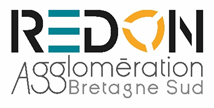 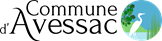 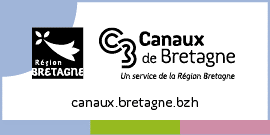 Type de bénéficiaire Particulier Entreprise privée  Forme juridique : ………………………………………. Association Structure publiqueNom du candidat ou des membres du groupementFonction AdresseCP / VilleNuméro de téléphoneMail  ME Limur - Peillac ME La Potinais – Bains sur Oust ME La Maclais – St Vincent Gîte de Painfaut - AvessacPositionnementCible clientèleCaractère innovant par rapport aux concurrentsQuels produits vendez-vous ?Tarification :Canaux de commercialisation :Chiffre d’affaire potentiel :Nature de la dépenseMontant H.T.Nature des recettesMontant H.T.EmpruntAutofinancementSubvention (avec détail des lignes de subventions envisagées)TOTAL H.T.TOTAL H.T.